El arroyito da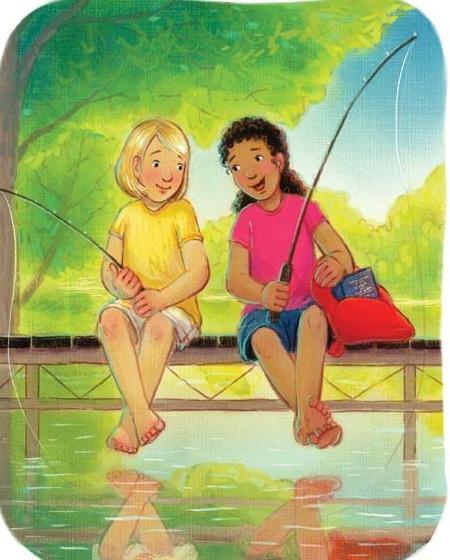 siempre dasiempre daEl arroyito da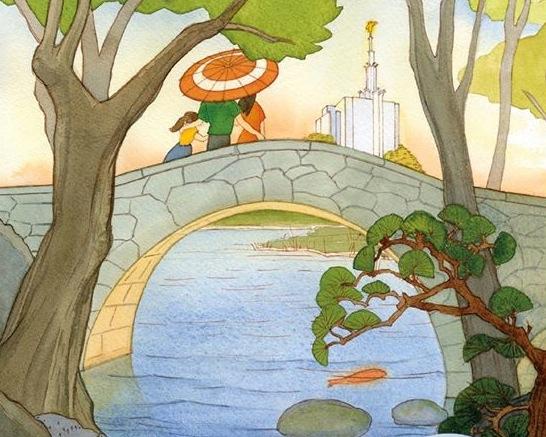 de sus aguasal pasarPequeño esmas por donde va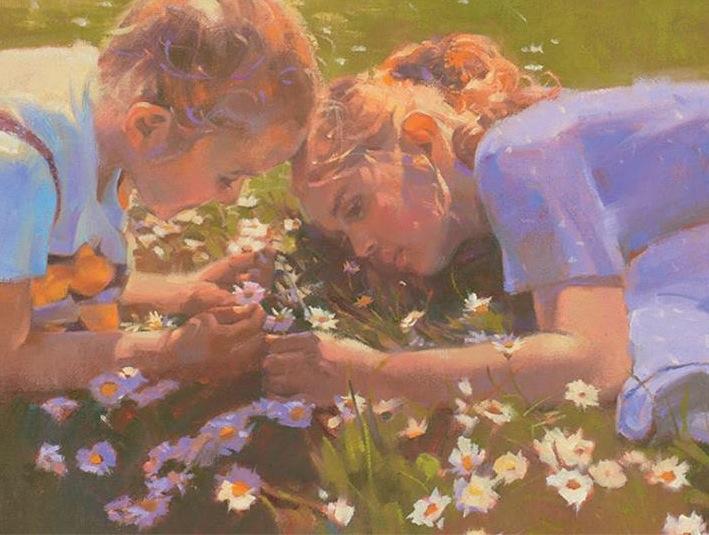 a las plantas  vida daY cantando dulce son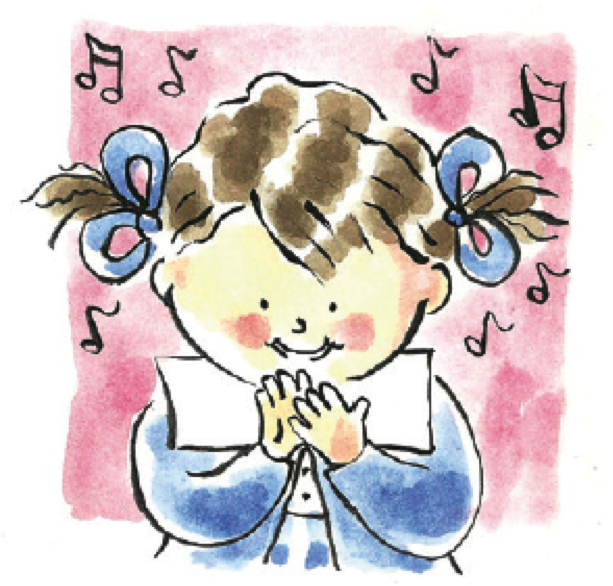 demos hoy con gran amorY cantandodulce son,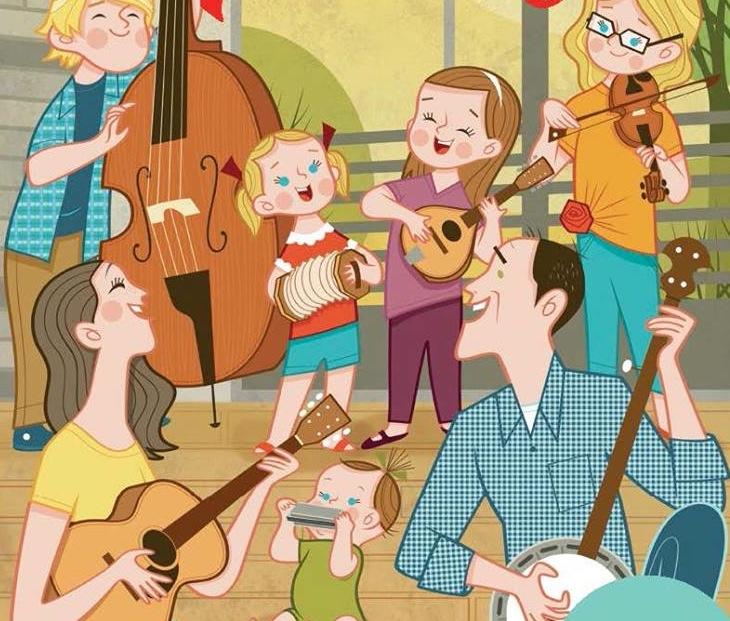 demos con amorLa lluvia datambién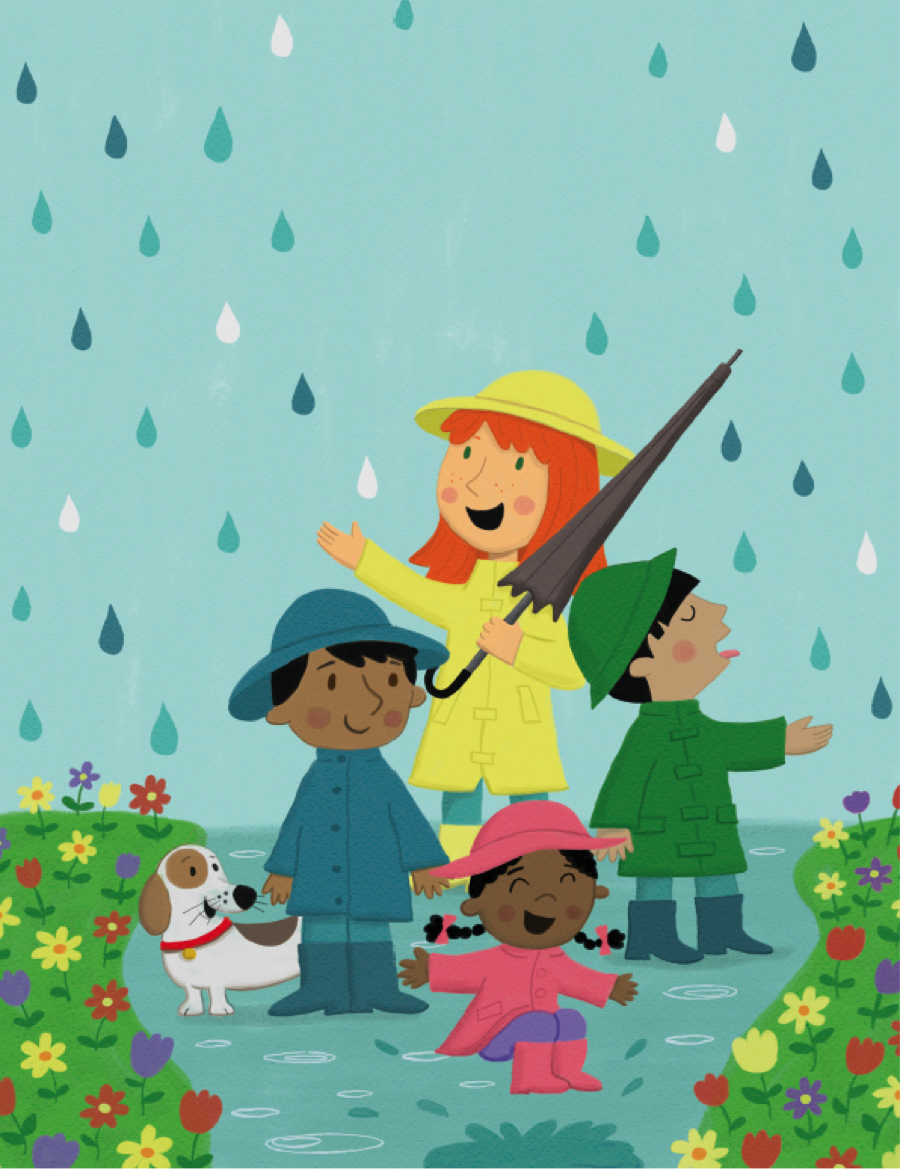 Siempre da siempre daLa lluvia da también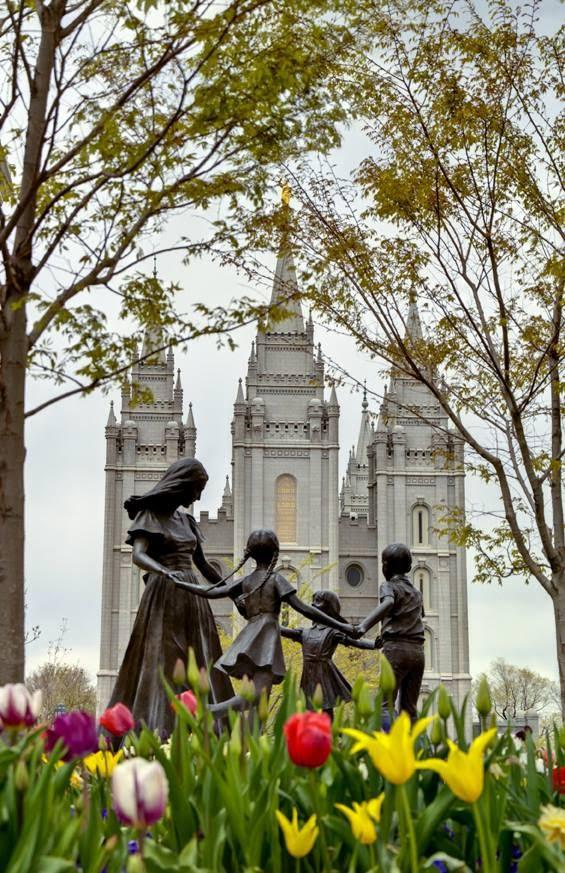 sus gotitas a la florY muy feliz sus gotitas da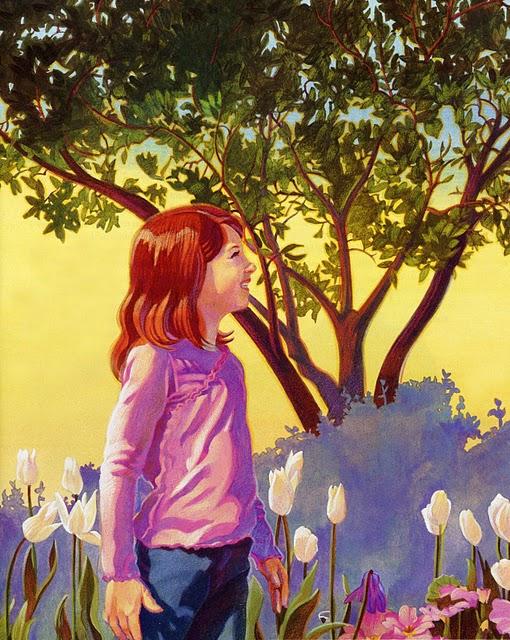 toda flor reviviráDad, pues, cual Cristo dio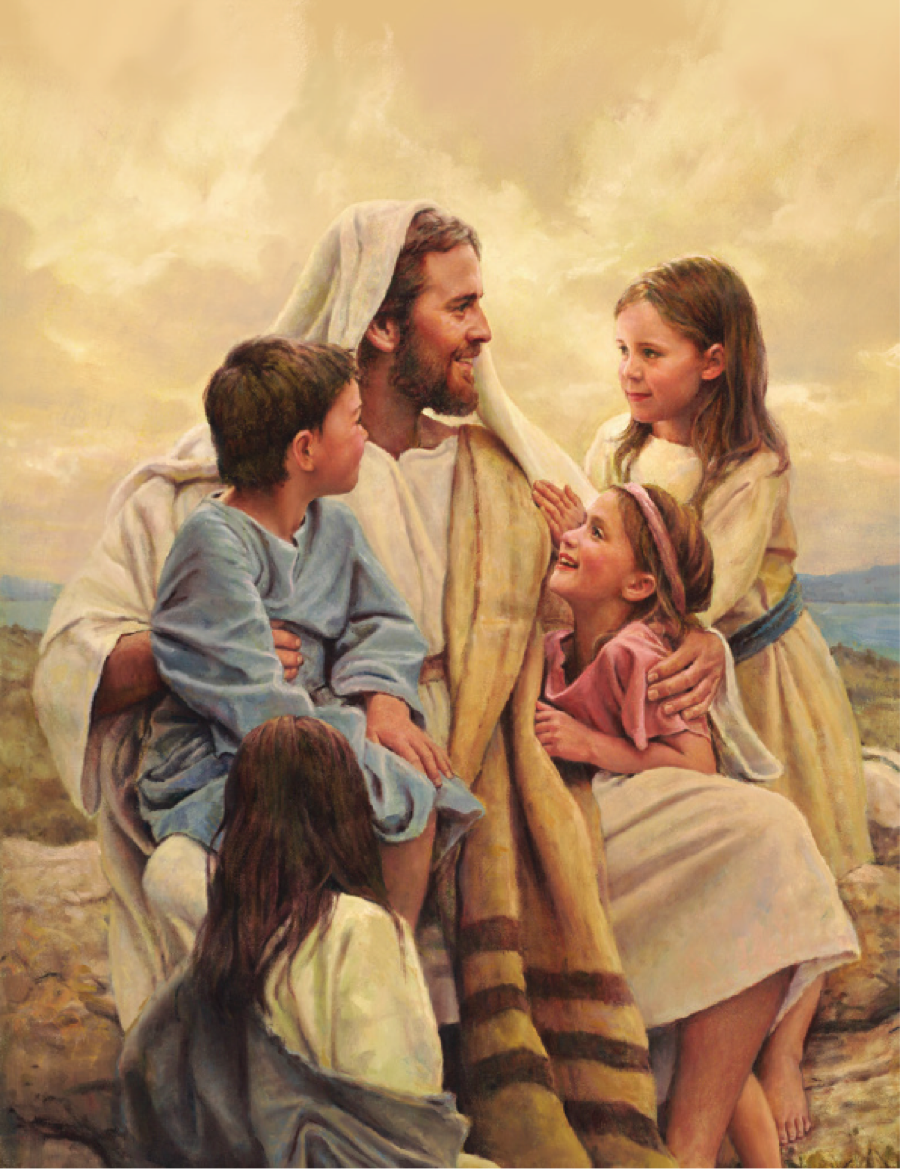 siempre dad siempre dadDad, pues, cual Cristo dio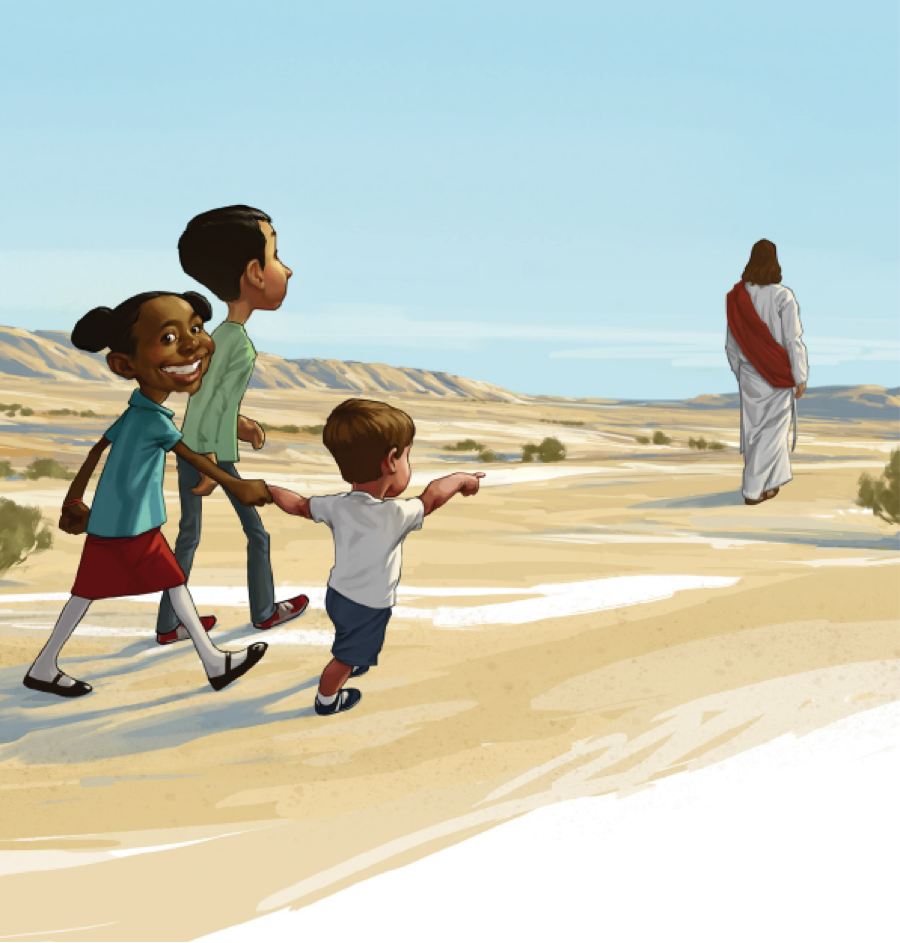 Todos pueden algo darJesús nos da su feliz sostén;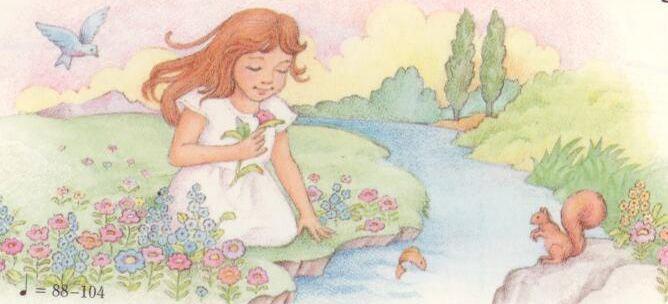 niños, demos hoy también